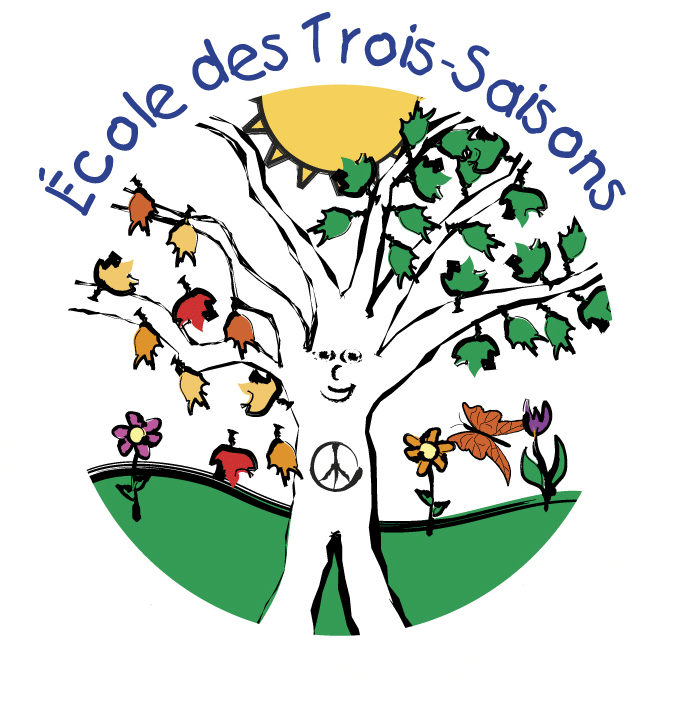 Assemblée générale annuelle des parentsDate :  14 septembre 2022Heure : 18h30Lieu : Gymnase de l’école des Trois-Saisons, édifice Lavictoire (Entrée porte principale)Ordre du jourMot de bienvenue et ouverture de l’assembléeLecture et adoption de l’ordre du jourLecture et adoption du procès-verbal de la séance du 8 septembre 2021Présentation du rapport annuel 2021-2022Nomination d’une présidence de l’assembléeNomination d’un ou d’une secrétaire d’assembléeNomination d’un ou d’une responsable du scrutinPrésentation des rôles et fonctions du conseil d’établissement et du comité de parents Élection des nouveaux membres du C.É. (3 postes)Élection des substituts du C.É. (2)Élection d’un représentant de parents au comité de parents du Centre de services scolaire des Draveurs et de son substitutFormation de l’organisme de participation des parents (OPP)Mot de la directionPériode de questionsLevée de l’assemblée